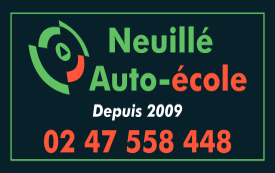 BILAN ANNUEL DU 01/09/2022 AU 31/08/2023Sur la lecture des graphiques des résultats du permis de conduire :En premier passage en conduite traditionnelle B : 73% de nos jeunes ont eu leur examen à leur premier passage sur une moyenne de 32.69 heures de conduite théorie plus pratique.En premier passage en conduite accompagnée AAC : 82% de nos jeunes ont eu leur examen à leur premier passage sur une moyenne de 30.91 heures de conduite théorie plus pratique.En premier passage en conduite supervisée CS : 31% de nos jeunes ont eu leur examen à leur premier passage sur une moyenne de 34.42 heures de conduite théorie plus pratique.En second passage en conduite traditionnelle B : 77% de nos jeunes ont eu leur examen à leur second passage sur une moyenne de 35.69 heures de conduite théorie plus pratique.En second passage en conduite accompagnée AAC : 57% de nos jeunes ont eu leur examen à leur second passage sur une moyenne de 43.5 heures de conduite théorie plus pratique.En second passage en conduite supervisée CS : 64% de nos jeunes ont eu leur examen à leur second passage sur une moyenne de 38.68 heures de conduite théorie plus pratique.En troisième passage en conduite traditionnelle B : 100% de nos jeunes ont eu leur examen à leur troisième passage sur une moyenne de 39.25 heures de conduite théorie plus pratique.En troisième passage en conduite accompagnée AAC : 100% de nos jeunes ont eu leur examen à leur troisième passage sur une moyenne de 40 heures de conduite théorie plus pratique.En troisième passage en conduite supervisée CS : 100% de nos jeunes ont eu leur examen à leur troisième passage sur une moyenne de 39 heures de conduite théorie plus pratique.Le lissage du pourcentage en 2021 est de 70% de reçu toutes formations confondues (76 reçus et 33 non reçus), moyenne nationale 59.2% puis du département « 37 » 63.9%.Le lissage du pourcentage en 2022 est de 75% de reçu toutes formations confondues.(82 reçus et 28 non reçus), moyenne nationale 57.2% puis du département « 37 » 62.5%.Le lissage du pourcentage en 2023 est de 72% de reçu toutes formations confondues.95 reçus et 37 non reçus. En attente des résultats.Nous pouvons constater, que nous restons sur un résultat entre 70 à 75% de réussite au premier passage du permis de conduire. Nous constatons également que la conduite accompagnée reste encore le meilleur atout d’évolution & de réussite.